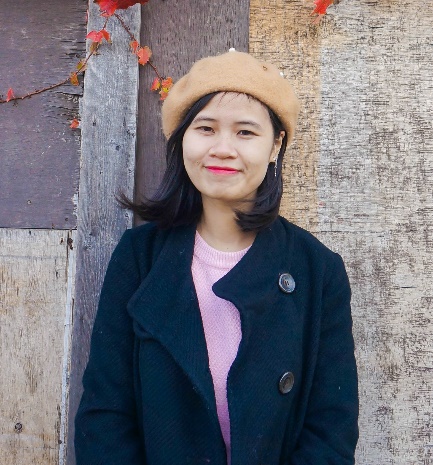  	  June – 28th – 1992 Translator–Customer Service staffCONTACT:Mail: hoangquanhftu@gmail.comMobile: +886 - 0976629893Line ID: shimkedo1802Taoyuan, Taiwan		HOBBIES Travel	 Photograph Music	 Writing	SKILLSMicrosoft OfficeVideo Subbing – EditingTeam WorkEDUCATION2017 – present|  YuanZe University, Taoyuan, TaiwanMaster student in Foreign Languages and Applied Linguistics Department2010 - 2014 |  Foreign Trade University, Hanoi, VietnamDegree of Bachelor in Economics (International Trade)2007-2010 |Nguyen Trai Gifted high school, Haiduong, VietnamGifted in FrenchEXPERIENCE2018 – present: DongA Vietnamese Bank in Taiwan(Yangmei)Translator–Customer Service staff (part-time)2017 – present: Eazigo Taiwan and Just Travel TaiwanFreelance Chinese – Vietnamese Translator and Tour guide2016 – 2017: Alitech Technology and Communication Company – Purchasing Staff – Customer Service Staff 2015 – 2016: ThuongDo Logistics CompanyCustomer Service Staff – Documentation Staff 2014 – 2016: VNG TV Zing ChannelFreelance Chinese Translator – Video Subtitle Team LANGUAGE SKILLSVietnamese: Mother tongueChinese : AdvanceEnglish: IntermediateFrench: Pre-intermediate